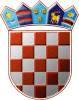 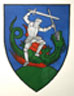         REPUBLIKA HRVATSKA       MEĐIMURSKA ŽUPANIJAOPĆINA SVETI JURAJ NA BREGU  POVJERENSTVO ZA PROVEDBU NATJEČAJAKLASA:112-03/22-01/03URBROJ: 2109/16-22-11Pleškovec, 27. lipnja 2022.Na temelju članka 22. Zakona o službenicima i namještenicima u lokalnoj i područnoj (regionalnoj) samoupravi („Narodne novine“, broj 86/08., 61/11., 04/18. i 112//19.), slijedom provedenog pisanog testiranja, te analizom testova, Povjerenstvo za provedbu natječaja za prijam na radno mjesto komunalnog radnika - grobara, objavljuje:REZULTATE PISANOG TESTIRANJANa pisanom testiranju održanom dana 27. lipnja 2022. godine kandidat je postigao slijedeće rezultate:IME I PREZIME: MARIJAN MESARIĆPristupio testiranju: DATočan broj odgovora: 08/10Pravo na intervju: DAIntervju će se održati u utorak 28. lipnja 2022. godine u 08:00 sati u prostorijama Općine Sveti Juraj na Bregu.Povjerenstvo za provedbu natječaja.